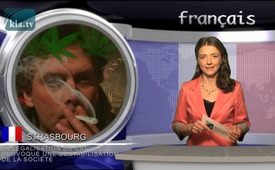 La légalisation du cannabis provoque une déstabilisation de la société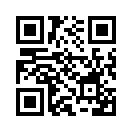 En 2014 les répercussions de la consommation de cannabis ont été examinées dans une étude. Le
résultat : Comparés à des non-consommateurs, on trouve nettement plus rarement des consommateurs quotidiens de cannabis qui ont des diplômes scolaires. Ils ont plus souvent recours à
d’autres drogues illégales, souvent plus fortes, et ils font six fois plus de tentatives de suicide....LA LÉGALISATION DU CANNABIS PROVOQUE UNE DÉSTABILISATION DE LA SOCIÉTÉ

En 2014 les répercussions de la consommation de cannabis ont été examinées dans une étude. Le
résultat : Comparés à des non-consommateurs, on trouve nettement plus rarement des consommateurs quotidiens de cannabis qui ont des diplômes scolaires. Ils ont plus souvent recours à
d’autres drogues illégales, souvent plus fortes, et ils font six fois plus de tentatives de suicide.
Martin Killias, criminologue et professeur en droit pénal, a aussi étudié dans un sondage auprès de
collégiens et lycéens, les liens de cause à effet entre la consommation d’alcool et la consommation
de cannabis pour ce qui est de la délinquance : Les consommateurs de cannabis commettraient nettement plus souvent des délits que leurs camarades du même âge,  consommateurs  d’alcool.
Dans l’Etat fédéral américain du Colorado on a légalisé en 2013 la vente de cannabis aux personnes
de plus de 21 ans. Des enquêtes ont montré que la consommation de cannabis a fait augmenter de
40% le nombre de collégiens et lycéens qui quittent prématurément leur établissement et que le
nombre de sans-abris est monté en flèche. De nombreux adolescents ont indiqué qu’ils étaient à
la rue à cause de la consommation de cannabis. Il est peu probable que des personnalités telles
que Kofi Annan, qui s’engagent en faveur de la légalisation du cannabis, ignorent tout des conséquences nuisibles de la consommation  de  cannabis.  Au contraire, ils semblent être les instigateurs de ceux qui veulent affaiblir les Etats nationaux depuis l’intérieur.de XPSources:Sources :
http://rire.ctreq.qc.ca/2010/06/la-consommation-precoce-de-cannabis-a-des-effets-negatifs-sur-la-reussite-scolaire|

http://www.rmhidta.org/html/August%202014%20Legalization%20of%20MJ%20in%20Colorado%20the%20Impact.pdf|Cela pourrait aussi vous intéresser:---Kla.TV – Des nouvelles alternatives... libres – indépendantes – non censurées...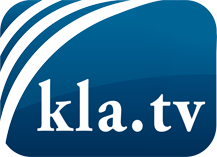 ce que les médias ne devraient pas dissimuler...peu entendu, du peuple pour le peuple...des informations régulières sur www.kla.tv/frÇa vaut la peine de rester avec nous! Vous pouvez vous abonner gratuitement à notre newsletter: www.kla.tv/abo-frAvis de sécurité:Les contre voix sont malheureusement de plus en plus censurées et réprimées. Tant que nous ne nous orientons pas en fonction des intérêts et des idéologies de la système presse, nous devons toujours nous attendre à ce que des prétextes soient recherchés pour bloquer ou supprimer Kla.TV.Alors mettez-vous dès aujourd’hui en réseau en dehors d’internet!
Cliquez ici: www.kla.tv/vernetzung&lang=frLicence:    Licence Creative Commons avec attribution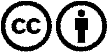 Il est permis de diffuser et d’utiliser notre matériel avec l’attribution! Toutefois, le matériel ne peut pas être utilisé hors contexte.
Cependant pour les institutions financées avec la redevance audio-visuelle, ceci n’est autorisé qu’avec notre accord. Des infractions peuvent entraîner des poursuites.